Water consumption at homeAnnuals: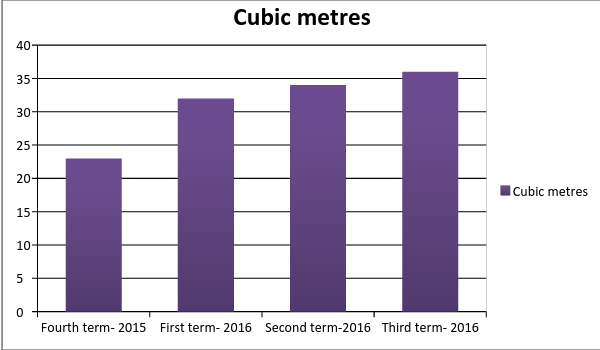 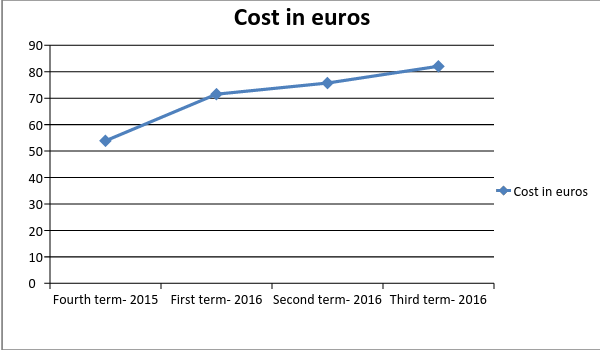 d.t= 11,70     c.v= 17%